Załącznik nr 8 do SIWZWzory grafik i logotypów: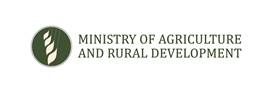 1.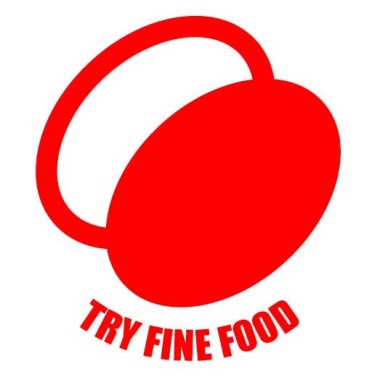 2.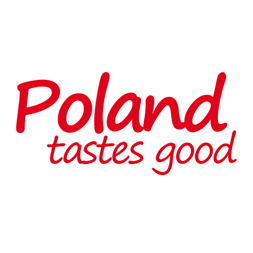 3.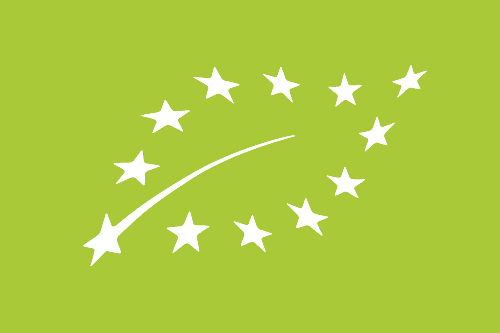 4.